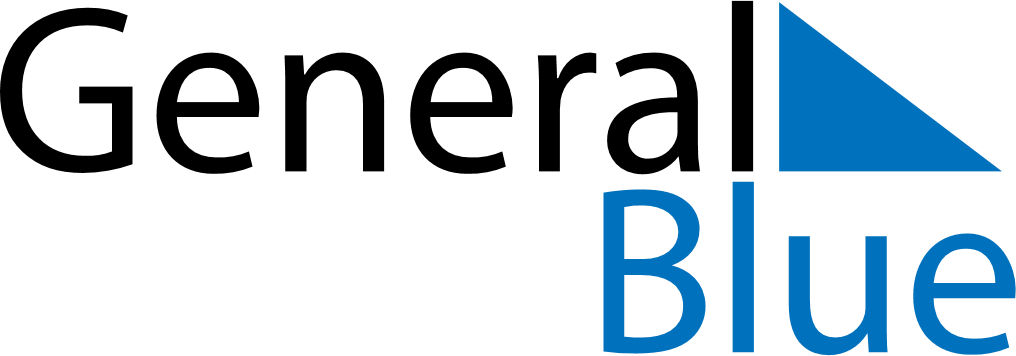 November 1892November 1892November 1892November 1892November 1892SundayMondayTuesdayWednesdayThursdayFridaySaturday123456789101112131415161718192021222324252627282930